INSTRUCTIONSDELETE this guidance notes after readingFind local MP and their email address  - Find your MP - MPs and Lords - UK ParliamentInsert name and photo of MP into the letter. Photos at Parliament site are old, so try to get more recent photo online. Just Google images for a recent looking photo. Please don’t choose photo of them looking like an idiot - they may avoid reading the letter which doesn’t serve our purposesAdd your name and constituent address. PLEASE SEND ASAP (so they have time to digest before Thursday vote). Even if you miss the deadline, still worth sending as it contains information that may prevent other policies eg. the lockdown reported to be happening in October; facemasks in schools etcTitle email to prompt MP to open and digest contents quickly eg. "URGENT - Eminent Scientists raise alarm: humanity at risk from mass vaccination""URGENT - Materials vital to Vaccine Passport debate”"URGENT - Eminent Scientists say mass vaccination causing more severe variants”Template EmailSome MPs may not open attachment unless provided with an address showing you’re a local resident, so here’s some suggested text for email that should prompt them to open attachment…Government policy is on track to cause a humanitarian disaster, with experts warning that mass vaccination during a pandemic will lead to vaccine resistant superbugs and vaccine Auto-Dependency Enhancement is due to cause severe illness and death in thousands of people this Winter:…deploying mass vaccination across a population during an 	outbreak …creates more severe variants that may lead to evolution of a 	superbug which evades all vaccines- Dr Malone, creator of mRNA vaccine technology“All vaccinated people must quarantine over the winter months or risk serious 	illness” - World Health Organization European Advisory Group of Experts in 	Immunization,  former Vice President, Professor Christian PerronneI enclose a letter which is self-explanatory and provides expert INDEPENDENT opinion from eminent scientists/doctors and data for you to make your own informed decision on how you vote, and comment on, the variety of COVID related policies, including the upcoming Vaccine Passports vote.Never before has so much been resting upon the shoulders of MPs to protect humanity, including the new generation.IF sending to your own local MP, please add Constituent’s name and addressConstituent’s email addressDateFAO: <insert MP’s full name>House of CommonsLondonSW1A 0AADear <MP Name>Request for your support to Stop Vaccine Passports & Covid Vaccines for ChildrenI hope that you and your family are well!I am writing to you to ask for your urgent action to prevent decisions being taken that I believe will cause serious damage to UK society.MPs are being asked to vote on Vaccine Passports. I enclose information that demonstrates that this will have the opposite effect of its stated policy aims. Numerous experts fear that  mass vaccination during a pandemic will lead to vaccine resistant superbugs, putting humanity at risk:…deploying mass vaccination across a population during an outbreak …creates 		more severe variants that may lead to evolution of a superbug which evades all 		vaccines - Dr Malone, creator of mRNA vaccine technology“All vaccinated people must quarantine over the winter months or risk serious illness” 	- World Health Organization European Advisory Group of Experts in Immunization, 	former Vice President, Professor Christian PerronneMPs have been misled by some of those charged with providing unbiased scientific/medical advice. I enclose independent expert opinion, based upon numerous studies and international data – this information has helped me (and an ever-growing number of citizens in the UK and internationally) to make informed decisions about:Vaccine passports and mandatesFace coveringsMass Vaccination programmesAlternative safe treatmentsFuture lockdowns Administration of Covid-19 vaccination to children Key Lessons from HistoryHistory has demonstrated that the “international consensus” of experts is sometimes wrong – examples include the scientific / medical / advertising consensus assuring us for decades that smoking and asbestos was safe, and the media / intelligence consensus telling us that Saddam had Weapons of Mass Destruction.  We also know that pharmaceutical companies have paid out billions after being prosecuted for misrepresenting their products and that large sums have been paid out for medical malpracticeOnly a decade ago, investigations by the Council of Europe Health Committee, the British Medical Journal and the Bureau of Investigative Journalism concluded that the World Health Organisation was unduly influenced by the Pharmaceutical Industry to falsely declare Swine Flu a pandemic. Investigations revealed:worrying conflicts of interest amongst those scientists advising WHO grave concerns about the possible influence of the pharmaceutical industry on some of the major decisions relating to the pandemicuse of propaganda and fear by national governments to scare citizens into taking a vaccine that was unnecessaryHealth authorities relied upon flimsy data about the safety of the ‘vaccines’The rush for an unnecessary vaccine caused narcolepsy and cataplexy in about one in 16,000 people. The UK paid out £60 million in compensation to those affectedSo we need to always be open-minded yet sceptical and exercise critical thinking (and remember history!) when we hear “advice” from “trusted sources”.Some Key Points on Conflicts of Interest and Information Sources(Note: I do not know if the Gates Foundation - or Bill Gates personally - is “behind” the global establishment response to Covid, however he has been extremely visible in this area in the last 18 months, so I will talk about “Gates-aligned” in this letter so I don’t have to keep typing “any policy that helps to maximise Covid vaccine profits in the short, medium and long term).The Gates foundation has invested heavily in vaccine companies, and stands to make vast profits in the short, medium and long term from polices that encourage uptake of vaccines. Individuals and organizations who have received funding from the Gates Foundation include: the WHO, the BBC, The Guardian, The Daily Telegraph, the MHRA, and Professor Neil Ferguson’s unit at Imperial College and Chris Whitty’s employer, LSHTM. This is a clear conflict of interest, therefore these individuals and organisations cannot be seen as credible, trustworthy, independent or impartial.  There are numerous other incentives – other than a genuine interest in public health – for influencers (eg scientists, doctors, academics, journalists, SAGE advisors), to push policies which lead to mass testing, mass lockdowns, mass masking, mass vaccinations, cashless society, surveillance and destruction of small businesses.  These include opportunities for appearing on Gates-aligned media outlets, career opportunities with multi-national companies who benefit most from these policies (eg central banks, big tech, big pharma, Amazon etc).  In addition, SAGE advisor Susan Michie is a member of the British Communist Party – it is therefore reasonable to question her motivation for advocating policies which will reduce personal freedom and move the UK towards a more totalitarian environment. (See Appendix 3 for more information on Conflicts of Interest).Up to very recently, Big Tech platforms (eg Facebook and Twitter) censored and de-platformed anyone who suggested that Covid-19 may have come from a Wuhan lab, and mainstream media (MSM) outlets were smearing such people with various insults including “conspiracy theorist” “purveyor of misinformation”, “Covidiot”, “Covid denier” etc.  It now seems to be generally accepted – even by Big Tech and MSM outlets - that in fact this is the most likely explanation for the origin of Covid-19.  Allowing open debate in order to confirm the source of Covid-19 will help humanity to avoid similar issues in the future, so Big Tech and the MSM are literally acting against the interests of humanity by suppressing information that does not fit with the current narrative. The propaganda the BBC shared with children, via Devi Shirar’s comments on Newsround (played to children in most schools), is one of many examples of irresponsible misrepresentation by MSM.In spite of the massive incentives to push the Gates-aligned narrative, there is a large and ever-growing number of individuals and groups from legal, political, scientific and medical communities in the UK and internationally who have risked hostility, ridicule, de-platforming, withdrawal of funding and negative career impacts to voice concerns regarding the Gates-aligned narrative and to propose “alternative” approaches (see appendix 7)So – I would urge you to: Keep an open mind to the links that I provide in this letter, and Beware of potential conflicts of interest relating to anyone who refutes the points set out in this letter.Setting the SceneTo give you a good overview of some key concerns raised by INDEPENDENT members of the scientific, medical and legal communities relating to the UK Government’s handling of Covid-19, I urge you to read the following Open Letters in full:22 August 2021 Open Letter from “concerned doctors, nurses, and other allied healthcare professionals” to the Prime Minister, First Minister for Scotland, First Minister for Wales, First Minister for Northern Ireland, Health Secretary, Chief Medical Officer & Chief Scientific Officer setting out “Our grave concerns about the handling of the COVID pandemic by Governments of the Nations of the UK.”  www.covid19assembly.org/doctors-open-letter2 July 2021 Whistleblowing Letter from solicitors PJH Law on behalf of GP Dr Sam White to Sir Simon Stevens, Chief Executive Officer of NHS England, laying out accusations of unlawful actions by NHS executives, HM Government, SAGE, MHRA and other authorities:  https://bit.ly/3yPbJpmCase summary detailing the unlawfulness of the Coronavirus Act ( and therefore all subsequent regulations ) - www.crowdjustice.com/case/the-coronavirus-act-2020/Risks to Humanity from Mass Vaccination“Even if you had 100% uptake of the vaccine, you would not be able to stop the spread of the virus, only slow it” (0:00 - 0:20)“…deploying mass vaccination across a population during an outbreak …creates more severe variants …. [that may lead to evolution of] a superbug [which evades all vaccines]” (21:59 - 25:53) - Dr Malone, creator of mRNA vaccine technology“Vaccine is creating the variants”  - Nobel Prize Winner Professor Luc Montagnier“You do not vaccinate people who aren't at risk from a disease. You also don't set about planning to vaccinate millions of fit and healthy people with an [experimental] vaccine that hasn't been extensively tested on human subjects"- Dr. Mike Yeadon PhD, Pfizer's former Vice President and Chief Scientist for Allergy & Respiratory Disease.“All vaccinated people must quarantine over the winter months or risk serious illness” - World Health Organization European Advisory Group of Experts in Immunization, 	former 	Vice President, Professor Christian Perronne - https://bit.ly/2WX4NcYI also refer you to:Open letter from UK doctors to MHRA - www.hartgroup.org/open-letter-child-vaccinationOpen letter from Evidence-based Medicine Consultancy Ltd to MHRA - https://bit.ly/3jtYne0After 20 years of trying, the pharmaceutical industry never managed to successfully bring a coronavirus vaccine to market, as the majority of animals died in the trials when exposed to the virus ‘in the wild’. Covid vaccines have only been developed in the last year, therefore the long term risks are UNKNOWN. If we allow the Covid vaccine rollout to continue, there is a risk that we could be looking at adverse health outcomes over the long term like we have observed with smoking; from the Swine Flu vaccine and the Thalidomide. Furthermore, eminent international experts, including doctors and scientists, believe we should halt the Covid vaccine rollouts immediately and instead start to engage with scientists and doctors from around the world to agree and implement the most appropriate measures to mitigate any short, medium and long term health risks caused by the rollout to date of these novel, experimental Covid vaccines.Vaccine Mandates & PassportsBoth policies are designed to coerce widespread acceptance of experimental vaccination, in breach of the Nuremberg Code:Point #1 - voluntary consent of the human subject is absolutely essentialPoint #5 - No experiment should be conducted where there is a prior reason to believe that death or disabling injury will occurPoint #9 - During the course of the experiment the human subject should be at liberty to bring the experiment to an end Dr Malone, creator of mRNA vaccine technology says (https://bit.ly/3zPnEoJ)“The people that this policy will put at risk are the very ones in most need of the vaccine: the elderly, those with pre-existing conditions and morbidly obese” (27:15)Vaccines will not provide herd immunity…they’re not potent enough. Logic that supports vaccine mandates, to enable herd immunity, isn’t supported by the data…the best way to get to herd immunity is to allow those at low risk from death and disease to get infected, because that will give them the broadest and most robust protection  (31:16 - 34:16)The underlying thesis that compromising the ethics of informed consent to get the population to herd immunity…to provide a benefit that isn’t there...the mandate logic is divisive, authoritarian, impractical and unnecessary (37:18 - 38:51) Fully vaccinated healthcare workers carry 251 times the load of COVID-19 viruses in their nostrils compared to the unvaccinated. Coercing more employees to be vaccinated poses a threat to unvaccinated patients and colleagues, which will ultimately lead to the deaths of the vulnerable people Government claims the mandates are there to protect.The concerns raised by Dr Malone and other virologists are echoed by statements by “trusted sources”: Levels of coronavirus in breakthrough cases of the delta variant among those who are fully vaccinated are "almost identical" to the levels seen among unvaccinated individuals - Fauci, President Biden's chief medical adviser ( https://bit.ly/3jNu7Lj ). Governments are considering booster shots every five months and (if Israeli policy is to be replicated elsewhere) unless you accept booster shots you will be classed as unvaccinated and lose your vaccine passport. FIVE months! Meanwhile, established science shows the body’s innate immune system provides longer and broader protection - up to 90 years!!Vaccinated people still catch and transmit the virus. Vaccinated individuals have a higher risk of symptomatic COVID than those with natural immunity from previous exposure. Vaccinated individuals make up a much greater number of those being hospitalised; they make up more of the admissions to ICU and deaths than the vaccinated. COVID poses a similar risk as yearly influenza. The coercion of all military personnel to accept this novel, experimental drug puts our national security at risk. No informed consent is being given to anyone about the serious risk of debilitating injury and death. What happens to law and order if the majority of frontline police constables take this drug? For all these reasons, Vaccine Passports provide no public health benefit.  On the other hand I’m concerned that Vaccine Passports could lead to a “two-tier” society, aka “medical apartheid” – this could in turn lead to conflict, violence and social unrest. So – please do everything in your power to stop Vaccine Passports!I also ask you to consider that coercion and misleading promotion of a novel, experimental drug, never used in humans before, is unethical and unlawful, particularly noting:there is NO long-term safety data (appendix 2)the KNOWN short-term safety risks (appendix 2)the availability of licenced, safe medicines to prevent and treat the virus (appendix 4)the serious conflicts of interest amongst the key people influencing Government (appendix 3)the poor efficacy of these drugs:  0·84% - 1·3% (appendix 5)In conclusion, people are being asked to take an experimental drug with KNOWN short-term side-effects, including debilitating injury and death, UNKNOWN long term effects for a <2% real reduction in risk that lasts only six months! For a virus which poses negligible risk to the majority of healthy under 70-year old people.If our representatives choose to ignore the science and data and proceed with coercive policies, we trust our MPs will subject themselves to the same requirements. All MPs would have to be vaccinated to go to their place of work and partake in society. Naturally, people would expect independently verifiable proof MPs have taken the vaccine and not a placebo.We note that as of August 2021 (despite the President’s forceful comments for all businesses to implement vaccine mandates for employees) employees of the White House, CDC, FDA, WHO and Pfizer, were not required to be vaccinated for COVID-19. Pfizer’s CEO considered that he, as a 59-year-old man in good health, did not require the vaccination.  The People have spoken:Outlaw discrimination against those who do not get a Covid-19 vaccination - 347,513 signatures of petition, plus 80,253 signatures of the Together Declaration since launched on the 25th August 2021Do not require health and social care workers to take covid-19 vaccination - 105,661 SignaturesChildrenThe survival rate for children ages zero to 17 is 99.998%. Among the 1.8 million children in Sweden during this first wave, there were exactly zero deaths from COVID - without using masks, without social distancing and without any testingAs of 15th July 2021, in the UK there have been just nine deaths WITH COVID in the 0 – 19 age group without pre-existing conditions ( WITH, not DUE to COVID 19. Statistics recorded deaths as COVID 19 if it occurs within 28 days of taking a positive test. PCR tests create up to 97% false positives, using the Drosten protocol World Health Organisation recommended to Governments). The chance of a healthy child dying from Covid-19 is 0.00005%. For perspective, 7 times more children die from the flu than COVID-19. They are more likely to die from being stung to death by bees, accidental electrocution or killed by lightning.  Whereas the risk of injury from any vaccine is 1 in 50; the risk of myocarditis is 1 in 3000 to 1 in 6000“The latest data from paediatric cardiologists in the US shows that there are concerns about the long-term side effects of the experimental covid vaccine for children”- JCVI member Professor Adam FinnAccording to a US Food and Drug Administration document 86% of children who participated in Pfizer covid vaccine trial experienced adverse reactions:44% suffered “moderate” side effects defined as “interfering with activity.” 66% of the children experienced fever65% suffered headachesOther side effects experienced by these children as part of these medical experiments include chills, vomiting, diarrhoea, fever, muscle pain and even joint pain. Even after 86% of children experienced such side effects after being injected with the first dose, researchers continued to inject the children with a second dose.  30 children didn’t show up for the second dose? Did they die? Why were they removed from the second dose?PCR Tests  / Mass TestingPCR tests were never designed to test for disease. According to scientists and the courts they are unreliable, providing up to 97% false positives when laboratories follow the original World Health Organisation Drosten protocol. In July 2021, the US Centre for Disease and Control revoked the emergency use authorization given to PCR tests because it CANNOT differentiate between Covid-19 and the various other coronaviruses. Details about the fallacy of these tests at appendix 6.FacemasksFacemasks have never been proven to prevent community transmission. Of more concern, they can cause physiological and physical harm to the wearer, including death (appendix 7). Therefore, they should no longer be recommended and the public urgently warned of the risks to their health.LockdownsInternational data shows lockdowns do not stop the virus and are causing more death than the virus. They serve no purpose except to destroy small business and cause economic and health harms to the people (details at appendix 8)I ask you to:vote with your heart, not due to the direction of the Party Whip, or from pressure from the numerous influencers that have numerous incentives – other than public health – for advocating Gates-aligned policies.Vociferously speak out against mass asymptomatic testing; face coverings; lockdowns; and the mass vaccination of young, healthy people.Please respond to this letter within 14 days from the date at the top of the letter.This letter is copied to the lawyer Reiner Fuellmich and other lawyers, Unions and Associations representing Care Workers, and to the press.Yours sincerely,<enter your name here>Encl: Appendices follow which provide greater detail for the assertions made within the letter.Appendix 1 - Open Letters from Doctors and Scientists10/03/21 Urgent Open Letter from Doctors and Scientists to the European Medicines Agency Regarding COVID-19 Vaccine Safety Concerns - https://bit.ly/2VgkWtn 23/03/21 Reply from the European Medicines Agency to Doctors for Covid Ethics - https://bit.ly/3DQ8hhY01/04/21 Rebuttal Letter to European Medicines Agency from Doctors for Covid Ethics - https://bit.ly/3yVeaHn 20/04/21 Doctors and Scientists Accuse Medical Regulator of Downplaying COVID-19 Vaccine Dangers;   20/05/21 Open letter from UK doctors to MHRA “COVID-19 child vaccination: safety and ethical concerns” - www.hartgroup.org/open-letter-child-vaccination09/06/21 Open letter from Evidence-based Medicine Consultancy Ltd to MHRA “Urgent preliminary report of Yellow Card data up to 26th May 2021” - https://bit.ly/3jtYne0 This letter includes the following:“The MHRA now has more than enough evidence on the Yellow Card system to declare theCOVID-19 vaccines unsafe for use in humans. Preparation should be made to scale uphumanitarian efforts to assist those harmed by the COVID-19 vaccines and to anticipate andameliorate medium to longer term effects. As the mechanism for harms from the vaccinesappears to be similar to COVID-19 itself, this includes engaging with numerous internationaldoctors and scientists with expertise in successfully treating COVID-19.”Further Important Reading:Open Letter from World Doctors  Alliance - https://worlddoctorsalliance.com/Daily COVID Deaths in Sweden Hit Zero, as Other Nations Brace for More Lockdownshttps://bit.ly/3kTxwrcAppendix 2 -  Safety DataThe table below captures the official data from government vaccine adverse event systems. These numbers are horrific enough,but fail to show the true picture of harm caused by these experimental drugs. Two studies have showed that these passive systems only capture around 0.3% - 1% of adverse events. For deaths, it may be capturing as high as 10% of all actual deaths.Normally a new drug is pulled from the market after causing 50 deaths. Mass vaccination of 55 million Americans in 2009 was stopped after 50 deaths.  The fact that these vaccines have not been pulled raises serious questions about the drug regulators in the UK, USA and Europe.  (Reminder: the MHRA has received funding from the Gates Foundation)“This is a poisonous attack on our population and it needs to stop now…spike protein crosses the blood-brain barrier. 16% decrease in fertility. Decrease in overall immunity” - Dr. Ryan Cole, clinical pathologist - https://bit.ly/3h6lWb7 25% increase of deaths of people that are fully vaccinated over the last eight weeks - Governor Jim Justice - https://bit.ly/3DOAMNfThe ability of covid vaccination to protect individuals from disease and/or to prevent carriage and spread is, as best uncertain and at worst unproven 95% efficacy claims for the vaccines are based on comparing the number of symptomatic individuals with a positive Covid-19 PCR result within weeks of receiving either the vaccine or a placebo. The numbers of positive “cases” in each trial were under 200. The proportion of “cases” in the placebo group and vaccine group was used to calculate “efficacy”. The trials are only investigating whether the vaccine reduces mild symptoms and therefore CANNOT ANSWER: Will the vaccine save lives? Will the vaccine reduce severe illness or hospital admissions? Will the vaccine prevent transmission of the virus?The criteria of vaccine trials ensured the vaccines would succeed.Vaccinated individuals were 27 times more likely to get a symptomatic COVID infection than those with natural immunity from COVID. 15 academic studies have found that natural immunity offers immense protection from COVID-19 - Harvard Epidemiologist, Martin KulldorffAll animal studies for coronavirus vaccines show an influx of non-neutralizing antibodies that causes an exaggerated immune response. When the animal is exposed to the wild virus later, its immune system overreacts, destroying itself. This overactive immune response caused the death of all the animals exploited in the study - Dr. Michael Yeadon, the former vice president and scientific director for PfizerAppendix 3 - Conflicts of Interests amongst those advising GovernmentsOnly a decade ago, investigations by the Council of Europe Health Committee, the British Medical Journal and the Bureau of Investigative Journalism concluded that the World Health Organisation was unduly influenced by the Pharmaceutical Industry to falsely declare Swine Flu a pandemic. Investigations revealed:worrying conflicts of interest amongst those scientists advising WHO grave concerns about the possible influence of the pharmaceutical industry on some of the major decisions relating to the pandemicuse of propaganda and fear by national governments to scare citizens into taking a vaccine that was unnecessaryHealth authorities relied upon flimsy data about the safety of the ‘vaccines’No action was taken against the private organisation, WHO, or measures implemented to ensure such undue influence could not be exercised again. About 60 million people, most of them children, received the vaccine, Pandemrix. This caused narcolepsy and cataplexy in about one in 16,000 people. The UK paid out £60 million in compensation to those affected.The following individuals are advising Government on its pandemic response and/or have been scrutinised by Select Committees. The conflicts of interests give cause to question the independence of these individuals and therefore the level of trust in any statements givenAppendix 4 - Safe COVID Treatments and Natural ImmunityThere are perfectly SAFE treatments for Covid with negligible or no risk of death or serious injury, making the use of an experimental drug, ready raising serious safety concerns, unnecessary.The alternative drugs, whose patents expired, only make Big Pharma pennies, vaccines make many pounds. Surely, money can’t be the reason to push an experimental injection on the world? Consider the following... 85% of all lives lost could have been saved with sequenced oral multi-drug therapy. Detailed ‘Step by step doctor’s plan’ from the most cited medical doctor on COVID-19 treatment61 studies comprising 23,000 patients reveal up to a 96% reduction in death [prophylaxis] with Ivermectin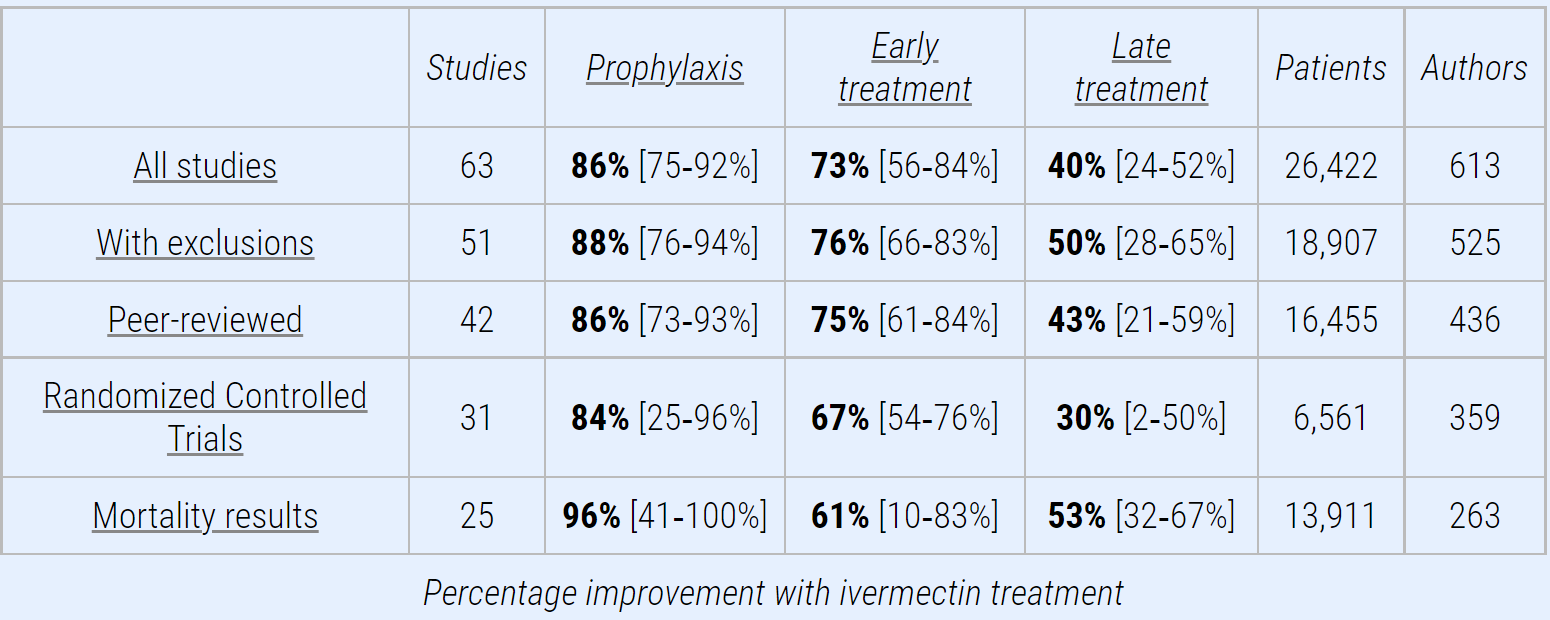 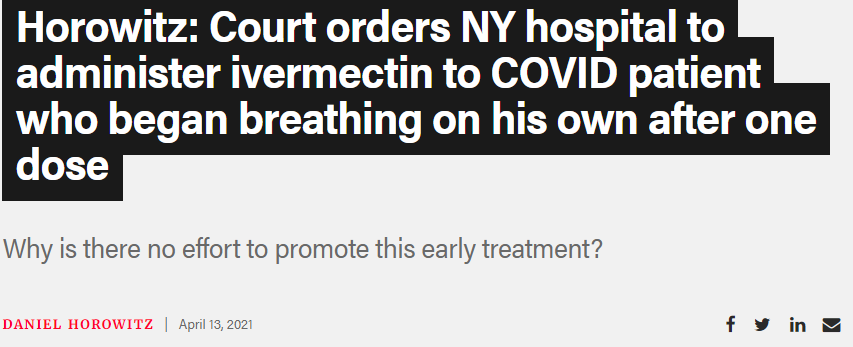 Only 19 deaths are known due to Ivermectin, compared to over 15,000 due to the vaccines.Benefits from Ivermectin and hydroxychloroquine have been observed in India and MexicoDr Pierre Kory discusses in the Senate. 44 trials covering 15,420 patients have proven Ivermectin’s worth at treating COVIDHydroxychloroquine - Chloroquine was proven to work 15 years ago -  published by NIH when Fauci was NIH Director. Hydroxychloroquine is the version now used and is totally safe, with 65 years of history, to reduce death by 30%. Boosted Survival of Ventilated COVID-19 Patients by 200%. Combination of zinc and hydroxychloroquine - Harvey A. Risch, MD, PhD Professor of Epidemiology, Yale. “Every patient I’ve prescribed it to has been very, very ill and within 8 to 12 hours, they were basically symptom-free” - Dr. Anthony Cardillo80% of patients diagnosed with COVID-19 were vitamin D deficient and 40+ year-old patients who were vitamin D sufficient were 52% less likely to dieAnother treatment that has shown to be helpful when dealing with Covid is nebulized hydrogen peroxideAppendix 5 - Lack of Efficacy in Covid-19 vaccinesThe efficacy of the vaccines has been exaggerated by the pharmaceutical companies, as reported in the medical journal, The Lancet - https://bit.ly/3jGBNih “Vaccine efficacy is generally reported as a relative risk reduction (RRR). It uses the relative risk (RR)—ie, the ratio of attack rates with and without a vaccine—which is expressed as 1–RR. Ranking by reported efficacy gives relative risk reductions of 95% for the Pfizer–BioNTech, 94% for the Moderna–NIH, 90% for the Gamaleya, 67% for the J&J, and 67% for the AstraZeneca–Oxford vaccines. However, RRR should be seen against the background risk of being infected and becoming ill with COVID-19, which varies between populations and over time. Although the RRR considers only participants who could benefit from the vaccine, the absolute risk reduction (ARR), which is the difference between attack rates with and without a vaccine, considers the whole population. ARRs tend to be ignored because they give a much less impressive effect size than RRRs: 1·3% for the AstraZeneca–Oxford, 1·2% for the Moderna–NIH, 1·2% for the J&J, 0·93% for the Gamaleya, and 0·84% for the Pfizer–BioNTech vaccines.”All the vaccines have an absolute efficacy of less than 1.3%.Even if we were to rely upon Industry’s misleading relative risk reduction, Industry misled the public about that too. Official report states the efficacy drops to 39% - 42% within 6-9 months, due to variants. However, independent analysis calculated the efficacy of Pfizer and Moderna vaccines at day 1 at only 19% and 29% respectively.   Appendix 6 - PCR testsIf we do a PCR corona test on an immune person, it is not a virus that is detected, but a small shattered part of the viral genome. The test comes back positive for as long as there are tiny shattered parts of the virus left. Even if the infectious viruses are long dead, a corona test can come back positive, because the PCR method multiplies even a tiny fraction of the viral genetic material enough to be detected - Dr. Beda M. Stadler, former director of the Institute of Immunology at the University of BernThe PCR tests detects any of the various coronaviruses, which includes the common cold  “if someone is tested by PCR as positive when a threshold of 35 cycles or higher is used (as is the rule in most laboratories in Europe and the US), the probability that said person is infected is less than 3%, and the probability that said result is a false positive is 97%” - para 17(iv)   Lisbon Court of Appeal, November 11th, 2020“a PCR test is not suitable for diagnosis and therefore does not in itself say anything about the disease or infection of a person” - Vienna Administrative Court In January 2021, the World Health Organization changed its PCR test criteria and cautioned experts not to rely solely on the results of a PCR test to detect the coronavirus, but also look for symptomsPublic officials found only 10% of people testing positive were a transmission risk (29 Aug 2020)Detailed reasoning of test’s flaws by group of 160 eminent International doctors/scientists at https://cormandrostenreview.com/report/ Canada’s Chief Medical Officer of Health Dr. Barbara Yaffe has warned against mandatory mass coronavirus testing stating that does not “actually achieve anything.” She also stated that  in areas with low incidences of COVID infection, the rate for false positive test results is “almost half.”Appendix 7 – Face CoveringsMasks do NOT reduce community transmission according to Landmark Danish study. Cloth masks let 97% of virus sized particles through."There is no specific evidence to suggest that the wearing of masks by the mass population has any potential benefit”- World Health Organization - https://cnn.it/3yMcLT5Countering the typical arguments made for masks - https://bit.ly/38HZKPR65 Studies Reveal Face Masks DO Cause Physical Harm - https://bit.ly/3tj7vp221 pathogenic strains, including those causing bacterial pneumonia, found on clean facemasks after six hours use - https://bit.ly/3tnfku2Primary cause of death during 1918 Spanish flu was secondary bacterial pneumonia NOT Influenza - https://bit.ly/3zOoTV2.  It is suspected that this was due to the mask mandates. Hospital data for the number of admissions for bacterial pneumonia in the UK and other countries which mandated face coverings and a comparison with previous years ought to support this hypothesis.Appendix 8  - Lockdowns29 studies prove lockdowns are ineffective Florida vs other states found no correlation between the strength of a state’s lockdown measures and total covid-19 deaths. In fact, notorious lockdown states such as New York and New Jersey have some of the worst mortality numbers to date.  Florida is of particular note as they have a higher elderly demographic than many of the lockdown states, yet Florida had less deaths, even in the over 65s UK had some of the tightest restrictions in a global comparison, yet had one of the worst COVID mortality rates Low deaths in Africa attributable to the common use of malaria drugs, which have similar properties to the alternative safe treatments for CovidOver 80,000 Doctors and Scientists called for an end to Lockdowns and focuused protection of the vulnerable in the Great Barrington Declaration. Sweden proves that focussed protection was correctLockdowns are up to ten times more deadly than the pandemic itselfSignificant increases in overall mortality occurred in numerous countries IMMEDIATELY after lockdowns were introducedCountryDeathsInjuriesUK5522 in ScotlandThis makes the low number of reports for the much greater England/Wales population - 1,253 - suspect. Adjusting for population size, actual number of deaths due to the jabs in England in the past 6 months could be as high as 57,470Scroll down to Annex 1 and click on the PDF reports to see the latest figures from the MHRA website:https://www.gov.uk/government/publications/coronavirus-covid-19-vaccine-adverse-reactions/coronavirus-vaccine-summary-of-yellow-card-reporting888,196USA12,366 officially, but large under-reporting is known A whistleblower states there are over 45,000 deaths in USA after vaccine - https://bit.ly/3yTcIoxHospital staff told do NOT record vaccine deaths - https://bit.ly/2Vj0doG545,338 Europe21,766 - https://bit.ly/3thnmo92,074,410Equates to 1 in 400 Europeans being injuredIsraelAmong under 65s, the cure (“vaccine”) killed 260 times more humans than the disease (42:10 of ASK THE EXPERTS II, 21st February 2021 -www.oraclefilms.com) 32% increase in mortality in 20-29yr olds compared to previous year - https://bit.ly/3BNnvTm40 times higher mortality overall in Israel after vaccination. Israeli politician, of Rappeh party, shares concerns about cover-up of deaths by her Government.Australia425 reports (Regulator claims only 7 linked to the vaccine)46,068TOTAL69,278 DEAD  2,849,523PersonConflicts of Interest or Reasons to doubt accuracy of individual’s statementsBell, John - Heads National COVID Testing Scientific Advisory Panel & on Vaccine Taskforce£773 000 worth of shares in Roche, which sold the Government £13.5m of antibody tests in MayBingham, Kate – chairs Vaccine TaskforceOn board of DDF Investments Committee – created by six leading Pharmaceutical companiesDrosten – creator of PCR protocolConflicts laid out from pg 42Fauci, TonyHead of CDC  - American but highly influential  with WHO and internationallyFauci’s role in funding development of COVID-19 (https://bit.ly/3thKt1T   4:57)Imperial College LondonReceived over £280 million from the Bill and Melinda Gates FoundationLim, Wei Shen. Vaccine Committee (JCVI) ChairInstitute at which JCVI Chair, Wei Shen Lim, works"received unrestricted investigator-initiated research funding from Pfizer for a study in pneumonia in which Professor Lim is the chief investigator (non-vaccine related)"Hancock, MattFormer Health Secretary EMS Healthcare, whose chairman Iain Johnston is said to be a former business contact of Hancock’s mum and stepdad, Shirley and Robert Carter, awarded a contract for £5,462,150 to supply the testing unitsHudson, IanCEO of MHRA (2013 to 2019)Senior Advisor, Integrated Development, Global Health for the Bill and Melinda Gates FoundationMHRAawarded over £980,000 for collaboration with the Bill and Melinda Gates Foundation and the World Health OrganisationSunak, Rishi Treasury MinisterChancellor’s former hedge fund invested  20% of all monies in ModernaVallance, Chief Scientific adviser and  Head of the Vaccine TaskforceOwns £6m in shares in UK's chief scientific adviser put in charge of a new Vaccine Taskforce, has £6.1 million worth of shares in GlaxoSmithKline – one of 2 companies awarded a £500m vaccine contract and £132m multi-variant Covid vaccineWhitty - Chief Medical OfficerReceived $46 million from the Gates Foundation while principal investigator at the London School of Hygiene & Tropical Medicine (LSHTM)Board member of Gates funded CEPI Vaccine CoalitionMisled MPs with wildly inaccurate, “selective”, “meaningless” data: “suggested 32% of transmission may be occurring in pubs, bars, cafes and restaurants”, contrary to NHS Test and Trace figures (show 75.3% transmissions take place home, with only 5.5% happening in pubs, restaurants and churches)WHO Scientific Advisory Group of Experts (SAGE) Of the 15 scientific members of SAGE, no fewer than 8 had declared interest, by law, of potential conflicts with leading pharmaceutical companies/associationsWHOBill and Melinda Gates Foundation alone gave a whopping $324,654,317 to WHO